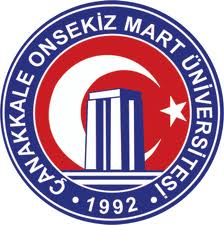 T.C.ÇANAKKALE ONSEKİZ MART ÜNİVERSİTESİEğitim Bilimleri EnstitüsüDOKTORA TEZ İZLEME KOMİTESİ TUTANAĞII- ÖĞRENCİ BİLGİLERİADI				: ...........................................................................................................................SOYADI			: ...........................................................................................................................NUMARASI			: ...........................................................................................................................ANABİLİM DALI		: ........................................................................................................................... DANIŞMANI		: ........................................................................................................................... TEZİN ADI			: ...........................................................................................................................................................................................................................................................................................................I- ÖĞRENCİ BİLGİLERİADI				: ...........................................................................................................................SOYADI			: ...........................................................................................................................NUMARASI			: ...........................................................................................................................ANABİLİM DALI		: ........................................................................................................................... DANIŞMANI		: ........................................................................................................................... TEZİN ADI			: ...........................................................................................................................................................................................................................................................................................................I- ÖĞRENCİ BİLGİLERİADI				: ...........................................................................................................................SOYADI			: ...........................................................................................................................NUMARASI			: ...........................................................................................................................ANABİLİM DALI		: ........................................................................................................................... DANIŞMANI		: ........................................................................................................................... TEZİN ADI			: ...........................................................................................................................................................................................................................................................................................................II- TEZ İZLEME KOMİTESİ TOPLANTISI	DÖNEMİ			:          GÜZ                                    BAHAR	TOPLANTI SAYISI		:       1.        2.        3.         4.         5.         6.          7.	RAPOR TARİHİ		: ........../........./20.....  (Raporun TİK’e sunulduğu tarih)	TOPLANTI TARİHİ		: ........../........./20.....	TOPLANTI SAATİ		: ............... : .................	TOPLANTI YERİ		: ...........................................................................................................................	AÇIKLAMA	(Gerekli ise)	: ...........................................................................................................................II- TEZ İZLEME KOMİTESİ TOPLANTISI	DÖNEMİ			:          GÜZ                                    BAHAR	TOPLANTI SAYISI		:       1.        2.        3.         4.         5.         6.          7.	RAPOR TARİHİ		: ........../........./20.....  (Raporun TİK’e sunulduğu tarih)	TOPLANTI TARİHİ		: ........../........./20.....	TOPLANTI SAATİ		: ............... : .................	TOPLANTI YERİ		: ...........................................................................................................................	AÇIKLAMA	(Gerekli ise)	: ...........................................................................................................................II- TEZ İZLEME KOMİTESİ TOPLANTISI	DÖNEMİ			:          GÜZ                                    BAHAR	TOPLANTI SAYISI		:       1.        2.        3.         4.         5.         6.          7.	RAPOR TARİHİ		: ........../........./20.....  (Raporun TİK’e sunulduğu tarih)	TOPLANTI TARİHİ		: ........../........./20.....	TOPLANTI SAATİ		: ............... : .................	TOPLANTI YERİ		: ...........................................................................................................................	AÇIKLAMA	(Gerekli ise)	: ...........................................................................................................................  III- DEĞERLENDİRME VE SONUÇ                           BAŞARILI                                     BAŞARISIZ                          olduğuna                          OY BİRLİĞİ                                  OY ÇOKLUĞU                    ile karar verilmiştir.                           KATILMADI  (Başarısız olarak değerlendirilir.)  III- DEĞERLENDİRME VE SONUÇ                           BAŞARILI                                     BAŞARISIZ                          olduğuna                          OY BİRLİĞİ                                  OY ÇOKLUĞU                    ile karar verilmiştir.                           KATILMADI  (Başarısız olarak değerlendirilir.)  III- DEĞERLENDİRME VE SONUÇ                           BAŞARILI                                     BAŞARISIZ                          olduğuna                          OY BİRLİĞİ                                  OY ÇOKLUĞU                    ile karar verilmiştir.                           KATILMADI  (Başarısız olarak değerlendirilir.)Üye (Danışman)Unvan - Ad Soyad - İmza                    Üye      Unvan - Ad Soyad - İmza                     Üye    Unvan - Ad Soyad - İmzaÖNERİLER    : 1-.....................................................................................................................................................                            2-......................................................................................................................................................Ekler:Tez çalışma raporuOy çokluğu ile alınan kararlarda oranın belirtilmesi ve varsa muhalefet şerhinin açıkça belirtildiği imzalı tutanak.Tez izleme komitesi üyelerinin Doktora tez geliştirme raporu değerlendirme formuÖNERİLER    : 1-.....................................................................................................................................................                            2-......................................................................................................................................................Ekler:Tez çalışma raporuOy çokluğu ile alınan kararlarda oranın belirtilmesi ve varsa muhalefet şerhinin açıkça belirtildiği imzalı tutanak.Tez izleme komitesi üyelerinin Doktora tez geliştirme raporu değerlendirme formuÖNERİLER    : 1-.....................................................................................................................................................                            2-......................................................................................................................................................Ekler:Tez çalışma raporuOy çokluğu ile alınan kararlarda oranın belirtilmesi ve varsa muhalefet şerhinin açıkça belirtildiği imzalı tutanak.Tez izleme komitesi üyelerinin Doktora tez geliştirme raporu değerlendirme formuNotlar:Toplantılar 6’şar aylık periyodlar içerisinde ve yılda 2 defa yapılmalıdır. (Ocak-Haziran/Temmuz-Aralık ayları arasında)Enstitüye Anabilim/Anasanat dalı üst yazısı ile bildirilir.Notlar:Toplantılar 6’şar aylık periyodlar içerisinde ve yılda 2 defa yapılmalıdır. (Ocak-Haziran/Temmuz-Aralık ayları arasında)Enstitüye Anabilim/Anasanat dalı üst yazısı ile bildirilir.Notlar:Toplantılar 6’şar aylık periyodlar içerisinde ve yılda 2 defa yapılmalıdır. (Ocak-Haziran/Temmuz-Aralık ayları arasında)Enstitüye Anabilim/Anasanat dalı üst yazısı ile bildirilir.